Mr-labelMr-labelMr-labelMr-labelMr-labelMr-labelMr-labelMr-labelMr-labelMr-labelMr-labelMr-labelMr-labelMr-labelMr-labelMr-labelMr-labelMr-labelMr-labelMr-labelMr-labelMr-labelMr-labelMr-labelMr-labelMr-labelMr-label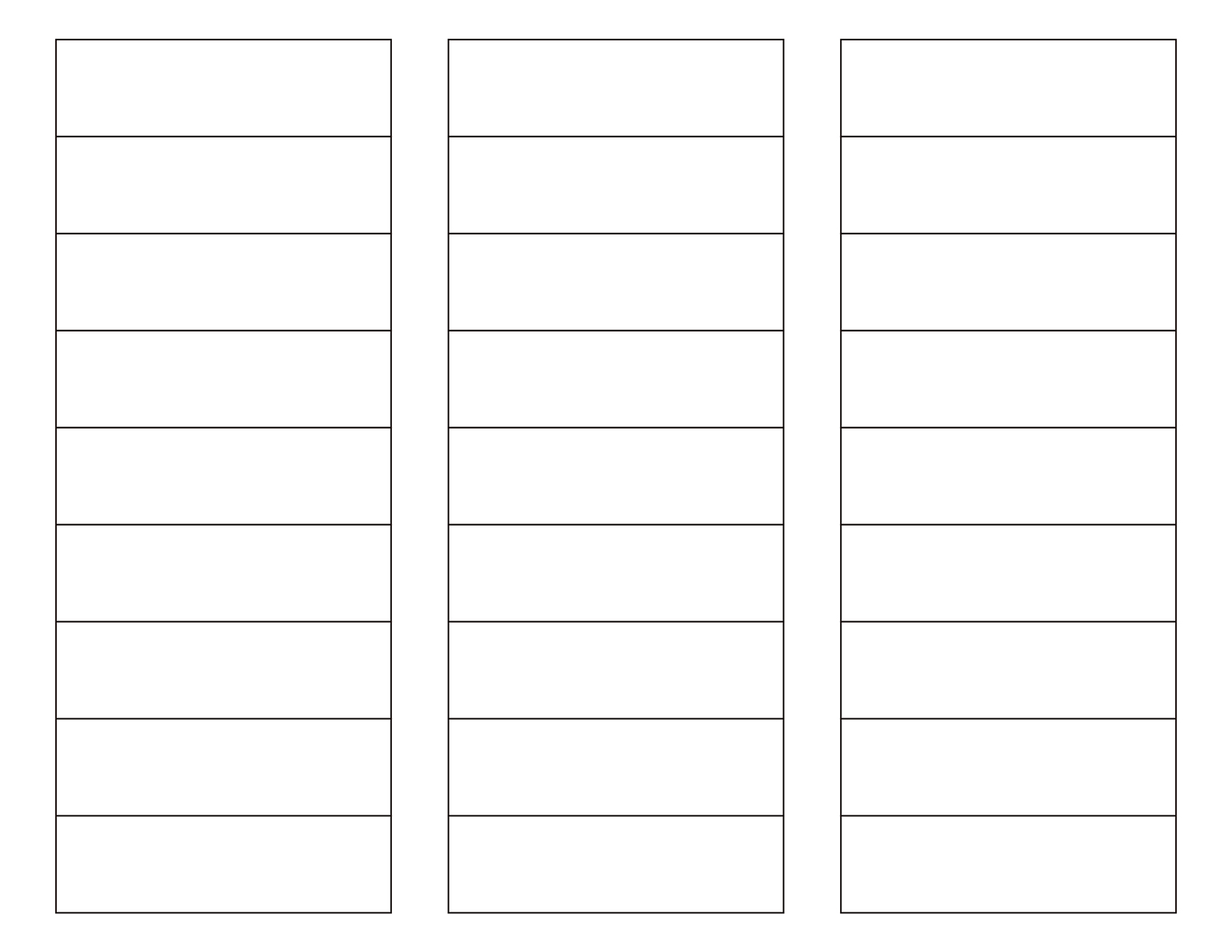 